Plan vrije studieruimte MKE 2 – 2021/2022Sander van den BrinkBijstelling NOV 2021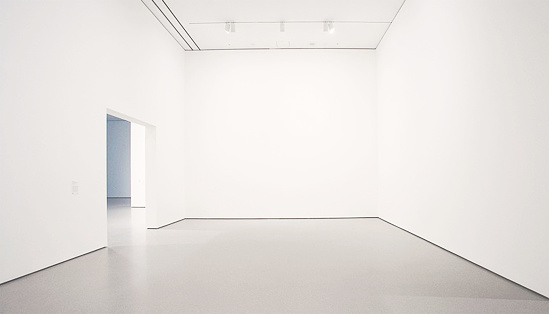 Het voorgestelde trajectVoor 1 november 2021 gesprek SC:
Maak een afspraak met je SC en schets je traject mondeling: Wat je wil ontwikkelen; Waarom je dit wil doen; Aan welke concrete competenties je wil werken;Hoeveel tijd je denkt te besteden aan de actie(s) en hoe dit past in je planning.Muziek, theater en film zijn media die ik zelf regelmatig opzoek en ervaar. Bij musea heb ik dat minder snel. Ik wil dus meer musea bezoeken en hier met de ogen van de kunsteducator naar de ervaring kijken. Wat ik met name merk in de bezoeken tot nu toe dat ik participatie en bijdrage van bezoekers een thema vind dat mij intrigeert. Daarnaast merk ik dat plat werk (2D), wanneer het niet geëngageerd is mij minder aanspreekt. Ik wil onderzoeken waarom niet en wat ik nodig heb om mij hiertoe te verhouden. Hiermee hoop ik een museumbezoek vanuit meerdere perspectieven te kunnen duiden en zo mezelf en anderen op meerdere wijze tot relevante museumbezoeken te brengen. Uiteindelijk wil ik daarmee met een kort schrijven deze museumbezoeken samenvatten of duiden aan de hand van bronnen. Uiteindelijk onderzoek ik: wanneer wordt voor mij een plat werk (2D), waarbij ik niet op de hoogte ben van het engagement, interessant? Wanneer ben ik in staat een connectie te maken met mezelf en het werk? Moet ik dit altijd kunnen? En hoe kan ik dit meenemen in mijn werk als kunsteducator?Risico: een risico is dat het moet passen binnen de tijd die ervoor staat om niet mezelf te overvragen. Hierom zal het de verdieping vooral plaatsvinden vanaf januari, omdat dan beleid & ondernemen is afgesloten. De bronnen die ik hiervoor in ieder geval wil gebruiken zijn:Van Baalen, G & Veldhuizen, N. (host). (2020-heden). Dat kan mijn kleine nichtje ook [podcast]. BNN/VARA. https://podcasts.google.com/feed/aHR0cHM6Ly9wb2RjYXN0Lm5wby5ubC9mZWVkL2RhdC1rYW4tbW4ta2xlaW5lLW5pY2h0amUtb29rLnhtbA?sa=X&ved=2ahUKEwj7jpe207rzAhWL_bsIHYxzAz8Q9sEGegQIARAC Falk, J. H. (2016). Identity and the Museum Visitor Experience. Routledge.Gombrich, E. H. (2011). Eeuwige Schoonheid (20ste ed.). Bohn Stafleu van Loghum.Nina Simon – The art of relevance -Simon, N. (2016). The Art of Relevance. Museum 2.0.Van Onna, J., & Jacobse, A. (2017). Laat maar zien incl. toegang tot Prepzone (5de ed.). Noordhoff.Philip Yenawine – Visual Thinking Strategies -Yenawine, P. (2021). Visual Thinking Strategies (1ste ed.). SWP.Schasfoort, B. (2020). Beeldonderwijs en didactiek (6de ed.). Noordhoff.Andere bronnen die ik wil onderzoeken of gebruiken zijn:Een museumbezoek afleggen samen met een beeldend kunstenaar om door zijn ogen naar het werk te kijken.VTS-specialisten sprekenhttps://www.coursera.org/specializations/modern-contemporary-art-design#instructors (ook omdat de tweede lescursus interessant is voor mijn onderzoek)ICOM conferentie in Leuven uit 2021De musea die ik in ieder geval wil bezoeken zijn (de doorgestreepte musea zijn reeds bezocht):Het rijksmuseumVan GoghmuseumDe fundatie in ZwolleMuseum VoorlindenTent RotterdamBoijmans van BeuningenFries MuseumCobra MuseumEn verder… een breed spectrum van wat een museumjaarkaart eigenlijk aanbiedt (want zijn dat eigenlijk wel musea?)Beeldende kunst in de openbare ruimteIn de tijd is het een krap geheel, want alle musea bezoeken die ik zou willen wordt haast niet passend, zeker als ik de literatuur en mijn ervaring zich ertoe wil laten verhouden. Ik zal hierin keuzes moeten maken. Uiteindelijk gaat het mij erom dat ik vanuit de ogen van een de kunsteducator en theorie de keuzes van musea kan duiden om vervolgens een eigen voorkeur uit te spreken. In bijlage 2 heb ik gearceerd aan welke kunsteducatieve competenties ik wil werken. De bezoeken wil ik ongeveer 70 uur laten kosten (exclusief reistijd) en het lezen van de literatuur 40 uur. De resterende uren wil ik besteden aan het schrijven van het verslag en het toestaan van onverwachte paden die de bezoeken en literatuur mij brengen. Aansluiting bij de criteriaVoorwaardelijke criteria: - verslag van Meet me @ MKE activiteitDat komt in orde.- Beschrijf minimaal:Waarom maakte deze activiteit je opleiding (bijvoorbeeld je meesterproef) nog passender?Voor mijn meesterproef is met name het beschouwen op beeld relevant. Verder is het relevant, omdat de bezoeken mij juist even wegvoeren van het onderzoek en een stukje ontspanning en reflectie zullen bieden.Waarom is jouw vermogen als kunsteducator door deze activiteit vergroot? Mijn referentiekader voor beeldende kunst wordt hopelijk verbreed en verdiept. Tijdsbesteding: Is er aan de totaal aantal uren voldaan? Ik zal dit navolgbaar bijhouden in een excel.Tijdspad: Wanneer deed je wat?Ik zal dit navolgbaar bijhouden in een excel.BIJLAGE 1: ECTS FicheMaster Kunsteducatie FHK				Academiejaar 2021-2022VRIJE RUIMTE 2	MKE2Deze onderwijseenheid heet in OER Leergemeenschap				OmschrijvingJe ontwikkelt je persoonlijke leertraject tijdens deze master. Vrije studieruimte is de kans om de opleiding nog passender te maken. Kijk bij andere opleidingen, verdiep je in materie die altijd al jouw interesse had, ga de uitdaging voor een artistieke activiteit aan.... Kortom: vergroot jouw vermogen als kunsteducator door zelf invulling te geven aan jouw studieloopbaan. Je tekent met andere woorden zelf een traject uit dat je voor eind oktober voorstelt aan je studiecoach. Dit doe je mondeling in een gesprek. Dit jaar zullen met regelmaat onderdelen van je studie samenvallen en doorbouwen op activiteiten van vorig jaar. Bijvoorbeeld; zo zullen sommigen de vrije ruimte willen inzetten voor bijscholen voor de meesterproef. Deze activiteiten laat je dan waarschijnlijk terugkomen in logboek èn in dit reflectieportfolio. Maak daar dan niet extra werk van, dat mag dezelfde tekst zijn, als ie maar aan beide criteria voldoet.
Studieomvang ECP: 4 						Totale studiebelasting: 112 uurBeoordelingsformulier: zie bijlageHoofdverantwoordelijke docent: Rike Nijhoff(Met je studiecoach bespreek je je voortgang van de vrije studieruimte. Bij Rike Nijhoff kun je terecht voor je algemene vragen vrije studieruimte)Voor 1 november 2021 gesprek SC:
Maak een afspraak met je SC en schets je traject mondeling: Wat je wil ontwikkelen; Waarom je dit wil doen; Aan welke concrete competenties je wil werken;Hoeveel tijd je denkt te besteden aan de actie(s) en hoe dit past in je planning.Voor 1 juli 2022 inleveren reflectie portfolio:Je wordt beoordeeld op je reflectievaardigheden. In je reflectie portfolio reflecteer je op de leerdoelen die hieronder vermeld staan. Zowel de leerdoelen die je voor jezelf opstelde, als de leerdoelen die wij hebben geformuleerd. Denk hierbij ook aan niet-voorziene leerstappen. Je reflectie portfolio mag zowel tekst, audio als video zijn.Voorwaardelijke criteria: - verslag van Meet me @ MKE activiteit- Beschrijf minimaal:Waarom maakte deze activiteit je opleiding (bijvoorbeeld je meesterproef) nog passender?Waarom is jouw vermogen als kunsteducator door deze activiteit vergroot? Tijdsbesteding: Is er aan de totaal aantal uren voldaan? Tijdspad: Wanneer deed je wat?Inlever instructie:- Eerste kans: 1 juli 2022 - Bekendmaking eindresultaat: 15 juli 2022 - Document: PDF/MP4 of MP3;- Max 1500 woorden of 20 min. lengte- Gebruik de volgende naam: ReflectieportfolioMKE2_jouw voorenachternaam_20212022_maandnummer. - Lever dit in via Gradework.BIJLAGE 2: Mijn plan doet een beroep op:I.Artistiek vermogen: De HBO master kunsteducatie geeft vanuit een eigen en eigenzinnige visie vorm aan interdisciplinaire artistieke processen en plaatst deze in actuele kunsteducatieve contexten. De HBO master kunsteducatie:a. toont een eigen signatuur in zijn kunsteducatieve professie, producerend, beschouwend en reflectief  De eigen signatuur zal ik vooral ontwikkelen op receptief gebied naar aanleiding van literatuur, bezoeken en gesprekken.  De vraag naar dit persoonlijke onderzoek is dan ook vooral gericht op mijn eigen signatuur en de impact op mijn docentschap.b. toont expertise in het creatieve, interdisciplinaire proces in een brede educatieve, sociale en artistieke context  Ik ontwikkel en toon expertise door de literatuur in te duiken en mij te verhouden tot andere bronnen.c. geeft sturing aan artistieke en kunsteducatieve processen, waarbij hij inventief kan schakelen tussen verschillende rollend. neemt actief deel aan het actuele artistiek-educatieve discours, levert originele bijdragen aan dat discours en ontleent daarbij inzichten uit andere disciplines.  Ik verwacht dat de museumbezoeken regelmatig aansluiten bij het actuele discours. Inzichten vanuit andere disciplines (theater en muziek) hoop ik mee te kunnen nemen. II. Onderzoekend vermogen: De HBO-master Kunsteducatie ontwerpt en verricht op een methodologisch verantwoorde wijze praktijkgericht onderzoek en kan de resultaten ervan rapporteren, kritisch evalueren en communiceren. De HBO master kunsteducatie:a. operationaliseert voor de kunsteducatieve praktijk relevante onderzoeksvragenb. beoordeelt en analyseert kritisch nationale en internationale bronnen en onderzoeksresultaten op het terrein van kunst en educatie en relateert deze aan eigen onderzoek.  Gebruikmakend van de literatuur kan ik dit doen. De koppeling met mijn eigen onderzoek is niet constant aanwezig omdat ik de vrije studieruimte ook zie voor verbreding, plezier en ontspanning in het leren. c. verzamelt, analyseert en interpreteert data op een systematische manier en trekt op grond hiervan conclusiesd. communiceert helder zijn onderzoeksresultaten aan relevante publieksgroepen en levert hiermee een bijdrage aan het vakgebied. III. Kunst pedagogisch en –didactisch vermogen: De HBO master kunsteducatie initieert, ontwerpt, stuurt en evalueert kunsteducatieve processen en producten vanuit een eigen visie op kunst én educatie en realiseert deze in een actuele context. De HBO master kunsteducatie:a. signaleert en bestudeert nieuwe inzichten in het pedagogische domein, experimenteert met toepassingen hiervan en levert bijdragen aan de innovatie van de eigen beroepscontext  Door met curatoren en educatoren van musea in gesprek te raken tijdens mijn bezoeken en de gesprekken uit de podcast wil ik tot nieuwe inzichten komen. b. vertaalt zijn kennis en inzichten uit diverse theorieën en kennisgebieden naar passende, actuele didactieken voor vertrouwde en nieuwe doelgroepenc. positioneert zijn kennis over discipline overstijgende of interdisciplinaire processen in actuele beroepscontextend. laat de eigen visie, theoretische inzichten en beroepsethiek leidend zijn in zijn beleid.  Uiteindelijk kom ik tot eigen inzichten in relatie tot de vraag die richting kan geven in mijn docentschap. 4IV. Cultureel ondernemend vermogen: De HBO master kunsteducatie geeft op een ondernemende wijze richting aan zijn professioneel handelen en geeft blijk van leiderschap onderbouwd door een sociaal-maatschappelijk en ethisch engagement. De HBO master kunsteducatie:a. anticipeert op nieuwe ontwikkelingen en vragen in het kunsteducatieve veld en vertaalt deze in nieuwe producten en markten  Uiteindelijk kom ik tot eigen inzichten in relatie tot de vraag die richting kan geven in mijn docentschap. b. onderhoudt actief zijn professioneel netwerk en treedt op als intermediair tussen personen en instellingen uit kunst, onderwijs en maatschappelijke stakeholders  De impact die het op mijn docentschap heeft zal ik communiceren met mijn kunstvakcollega’s of teamleiders (stakeholders).c. communiceert, overlegt en onderhandelt over organisatorische, financieel- economische en inhoudelijk aspecten van de beroepspraktijk en kan daarbij een vakgroep, school, organisatie of instelling representerend. toont leiderschapskwaliteiten binnen zijn eigen organisatie en in het aansturen van derdene. draagt bij aan het debat met betrekking tot de economische meerwaarde en waardeketen van het kunsteducatieve werkveld.V.Vermogen tot kritische reflectieDe HBO-Master Kunsteducatie toont een zelfstandig lerende en kritisch reflecterende houding, waarbij hij zich bewust verhoudt tot artistieke en (kunst)pedagogische visies enerzijds en complexe maatschappelijke en ethische vraagstukken anderzijds. De HBO master kunsteducatie:a. geeft zelf gericht sturing aan zijn (life-long) leerproces  Ik richt me specifiek op een persoonlijke vraag. b. analyseert en evalueert kritisch zijn professioneel handelen in verschillende rollen en contexten  Ik kan mijn inzichten uiteindelijk koppelen aan handelen in het verleden en toekomstig wenselijk handelen.c. onderbouwt zijn visie op kunsteducatie en scherpt deze aan in een voortdurend proces van nieuwe kennisverwerving, nationaal en internationaald. beoordeelt kritisch zijn brede discipline-overstijgende kennis van theorieën, kernconcepten en werkwijzen op mogelijke originele toepassingen in de beroepspraktijk.BIJLAGE 3: MEET MEVerslaglegging MEET ME @ MKEVan de eigen georganiseerde avond een verslag van product en proces en van de andere avonden een reflectie op de avond. Stappen:-  Op 1 oktober schrijf je je (online) in om een avond Meet me @ MKE te organiseren; https://stichtingfontys.sharepoint.com/:x:/s/MKEKernteam2021-2022/EYjJGv495vdNvtn_5Rim8nUBb1PVuP4g7slXvDZZVwXQiA- Jullie formuleren een centraal thema voor de avond;- Jullie plannen met de kerndocent Jan Staes een MSTeams meeting;- Jullie schrijven een plan ter voorbereiding van dit gesprek. Verwerk hierin minimaal programma, budget, communicatie, locatie en andere benodigde faciliteiten. - Na gesprek en aanpassing van plan, nodig je minimaal MKE1, MKE2 en MKED en betrokken docenten uit. De lijst met email adressen krijg je van de kerndocent. Dit zijn in totaal ruim 50 personen, al zullen er in praktijk minder aanmelden (let wel: voor MKE2 is aanwezigheid verplicht). Denk ook bv aan potentials voor MKE, dit soort initiatieven zijn een fijne manier om met de opleiding kennis te maken. Je zorgt ook voor minimale online communicatie op Facebook (event van MKE)- Je documenteert de Meet me @MKE avond, zodat deze ook via onze Facebookpagina gedeeld kan worden. Dit lever je aan bij r.nijhoff@fontys.nl max 1 week na je actie.- Je verwerk de inzichten en vervolgstappen in je reflectieportfolio.

Leerdoelen:- Je bent in staat een actueel programma voor studenten en werkveld te ontwerpen en uit te voeren. - Je bent in staat je programma te kaderen, te promoten en te evalueren.- Je bent in staat om het werkveld bij dit programma te betrekken.- Je bent in staat om inhoudelijke en uitvoerende taken tot een goed einde te brengen.